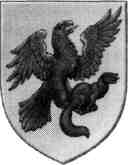 РЕСПУБЛИКА САХА (ЯКУТИЯ)КОНТРОЛЬНО-СЧЕТНАЯ ПАЛАТА ГОРОДА ЯКУТСКА677000, г. Якутск, ул. Кирова, 18, Блок «В», каб.12.12  т.42-45-20e-mail: controlykt@mail.ruот 28 декабря 2017 г.                                                                                                           Отчетпроверки использования и эффективности средств, выделенных на мероприятия по реализации проекта «Народный бюджет» за период 2016-2017 годыОснование: План работы Контрольно-счетной палаты города Якутска на 4 квартал 2017 года.Цель проверки: Проверка использования и эффективности средств, выделенных на мероприятия по реализации проекта «Народный бюджет» за период 2016-2017 гг.Объект проверки: Отдел по связям с общественностью Окружной администрации города Якутска.Проверяемый период: 2016-2017 гг.Объем проверенных средств: 59 856 491,72 руб.Общие положенияПроект «Народный бюджет» в первой редакции был утвержден Постановлением Окружной администрации города Якутска от 28.02.2014 года №32 «Об утверждении Положения о проекте «Народный бюджет» в городском округе «город Якутск», в новой редакции Постановлением Окружной администрации города Якутска от 01.09.2016 года №223 «Об утверждении Положения о проекте «Народный бюджет» в городском округе «город Якутск» в целях поддержки и софинансирования народных инициатив в городском округе «город Якутск».Обязательным условием проекта является, что народные инициативы, реализуемые при поддержке органов местного самоуправления, в обязательном порядке предусматривают участие населения и спонсоров (юридических и физических лиц) - в денежной и/или любой иной форме в рамках действующего законодательства и что участие населения и спонсоров должно составлять не менее 20 (двадцать) процентов от общей стоимости реализации народной инициативыДля целей проекта используются следующие основные понятия и термины:- народные инициативы - социально значимые проекты, инициированные населением и направленные на решение задач, актуальных для городского округа "город Якутск", связанных со строительством, реконструкцией и ремонтом общественных объектов, с благоустройством территории городского округа, мест массового отдыха населения, а также с проведением благотворительных, социальных, волонтерских акций, образовательных, культурных, спортивных и других общественных мероприятий в городском округе "город Якутск", в реализации которых обязательно участие инициаторов и населения;- инициатор проекта - житель городского округа "город Якутск" и/или общественная организация, инициативные группы, сформированные по следующим принципам:- территориальному: инициативная группа представляет интересы жителей, проживающих на определенной территории городского округа "город Якутск";- социальному: инициативная группа представляет интересы жителей, объединенных в рамках зарегистрированных на территории городского округа "город Якутск" общественных организаций, а также других социальных групп населения;- Народный бюджет - финансовые средства в бюджете городского округа "город Якутск", направляемые на финансовую поддержку народных инициатив, прошедших конкурсный отбор;- субсидия - бюджетные ассигнования, предоставляемые из бюджета городского округа "город Якутск" (далее - местного бюджета) на безвозмездной и безвозвратной основе в целях реализации народной инициативы;- главный распорядитель бюджетных средств (далее - Главный распорядитель) - Окружная администрация города Якутска;- заказчик - муниципальные казенные учреждения городского округа "город Якутск", имеющее право на принятие и (или) исполнение бюджетных обязательств от имени городского округа "город Якутск" за счет средств субсидии;- экспертные рабочие группы - проводят экспертную оценку заявок на соответствие целям и задачам проекта "Народный бюджет", состав рабочих групп утверждается распоряжением Окружной администрации города Якутска. Утверждены следующие экспертные рабочие группы: 1. «Наша столица» (строительство и реконструкция общественных объектов), 2. «Благоустройство» (благоустройство территории города Якутска, мест массового отдыха населения), 3. «Город добра» (благотворительные, социальные волонтерские акции), 4. «Славим Якутск» (образовательные, культурные и спортивные мероприятия);- конкурсная комиссия - уполномоченный орган по отбору народных инициатив для их поддержки в форме субсидии, состав которой утверждается распоряжением Окружной администрации города Якутска;- получатель субсидии - юридические лица (за исключением государственных (муниципальных) учреждений), индивидуальные предприниматели, физические лица, некоммерческие организации, прошедшие конкурсный отбор, в порядке, установленном настоящим Положением, в отношении которых принято решение о предоставлении субсидии и заключившие соглашение о предоставлении субсидии.Не допускается выделение субсидий из бюджета городского округа "город Якутск" на:- объекты частной коммерческой деятельности;- ремонт, строительство благоустройство объектов культового и религиозного назначения;- проекты, которые служат интересам отдельных этнических групп и создают риск межэтнических конфликтов;- проекты, которые могут иметь негативное воздействие на окружающую среду;- ремонт или строительство административных зданий, сооружений, являющихся частной собственностью;- закупку оборудования или транспортных средств для нужд администраций муниципальных образований городского округа "город Якутск", общественных организаций;- ремонт, строительство, благоустройство объектов, находящихся на территории государственной, республиканской собственности.Использование средств за 2016 год	За 2016 год в соответствии с Постановлением Окружной администрации города Якутска от 28.02.2014 года №32 «Об утверждении Положения о проекте «Народный бюджет» в городском округе «город Якутск», протоколом заседания Конкурсной комиссии по реализации проекта «Народный бюджет» в городском округе «город Якутск» от  14.01.2016 года №3 и Распоряжением Окружной администрации города Якутска от 02.02.2016 года №103р «О грантах (субсидиях) на реализацию народных инициатив проекта «Народный бюджет» городского округа «город Якутск» в 2016 году» список получателей грантов (субсидий) на реализацию народных инициатив был утвержден и исполнен в количестве 43 единиц на сумму 29 887 426,83 рублей.Проверкой использования выделенных средств установлены следующие нарушения и замечания:1. По проекту «Серия из 3 анимационных фильмов о городе Якутске и празднике Ысыах» - Заказчик Управление культуры ОА города Якутска:- в нарушение п.6 Указа Центрального банка РФ от 07.10.2013г. №3073-У «Об осуществлении наличных расчетов» между индивидуальными предпринимателями произведен наличный расчет, превышающий 100 тысяч рублей. Так, на основании договора от 20.06.2016г. №1-06/16 на разработку сценариев для 3 анимационных фильмов о городе Якутске и Празднике Ысыах, подготовку текстов для дикторов между инициатором проекта ИП Степановой О.В. и исполнителем ИП Ядреевым И.И. произведена оплата наличными денежными средствами в размере 225 000,0 руб. (квитанция от16.11.2016г. №000002 Серия АА).2. По проекту «Издание исторической книги Тулагино-Кильдямского наслега» - Заказчик МКУ «Администрация Тулагино-Кильдямского наслега»:- в нарушение заявленных условий согласно приложению №1 к Соглашению о предоставлении гранта в форме субсидии от 03.03.2016г. в проекте не использована доля участия населения и спонсоров на сумму 372 802,0 руб. Так, согласно заявке, рассмотренной Рабочей группой при определении рейтинговой оценки экспертизы заявки по критериям оценки, установленным приложением №2 к Положению о проекте «Народный бюджет» от 28.02.2014г. №32п, при общем бюджете проекта – 1 263 252,0 рублей, доля участия населения и спонсоров составляла 763 252,0 рубля, или 60,4%, что позволило набрать 23 балла от возможных 115 баллов (от60 до 80% - 23 балла). После полного фактического исполнения проекта доля участия населения составила 390 450,0 рублей, или 39,9% (в случае если софинансирование населения составляет от 20 до 40%, при проведении конкурса по данному критерию отбора должны были набрать 3 балла).3. По проекту «383 факта о Якутске» - первая краудсорсинговая, народная книга в России- Заказчик Окружная администрация города Якутска:- в нарушение и п.п. 2.2. Постановления Окружной администрации г. Якутска от 28.02.2014 № 32п «Об утверждении Положения о проекте «Народный бюджет» в городском округе «город Якутск» и заявленных условий согласно приложению №1 к Соглашению о предоставлении гранта в форме субсидии от 26.02.2016г., в проекте полностью не использована доля участия спонсоров на сумму 575 000,0 руб. Так, при общем бюджете проекта – 1 075 000,0 рублей, доля участия спонсоров должна была составить 575 000,0 рублей, или 53,5%. Фактически доля участия спонсоров составила 0,0 руб., в связи с чем вместо печати 3000 экземпляров книг фактически напечатано 1000 экземпляров. Условия соглашения не выполнены, проект реализован не в полном объеме.4. По проекту «Ретро-Якутск» - Заказчик Окружная администрация города Якутска:Проект не реализован, 19.09.2017 года состоялся Арбитражный суд по Делу №А58-4701/2017 в отношении ИП Мамина Г.М., где принято решение о взыскании с ответчика 1001889,29 руб.5. По проекту «Сборная команда КВН города Якутска» - Заказчик Управление молодежи и семейной политики ОА города Якутска:- В нарушение п.п. 2.2. Постановления Окружной администрации г. Якутска от 28.02.2014 № 32п «Об утверждении Положения о проекте «Народный бюджет» в городском округе «город Якутск» и заявленных условий согласно приложению к Соглашению о предоставлении гранта в форме субсидии от 05.02.2016г. и в проекте полностью не использована доля софинансирования за счет собственных средств членов команды КВН на сумму 2 192 500,0 руб.;- В нарушение ст. 306.4 «Нецелевое использование бюджетных средств» Бюджетного кодекса РФ из общей суммы бюджетных средств в размере 850 000,0 руб., направленных на приобретение авиабилетов, по назначению использованы на сумму 161 650,4 руб. (по предоставленным к проверке маршрутным квитанциям, посадочным талонам, билетам на проезд железнодорожным транспортом фактически подтвержденные затраты составляют 161,65 тыс. руб.).Таким образом, основная цель предоставления гранта не достигнута, а бюджетные средства в размере 688 349,6 руб. (850,00-161,65) израсходованы Борзенковым В.А. на другие расходы (в основном на пошив сценической одежды), не предусмотренные соглашением и конкурсной заявкой.  Данное нарушение было отмечено предыдущей проверкой достоверности, полноты и соответствия нормативным требованиям составления и представления бюджетной отчетности главного администратора бюджетных средств за 2016 год – Управления молодежи и семейной политики;- Отчет по форме, утвержденной Постановлением Окружной администрации города Якутска от 28.02.2014 года №32 «Об утверждении Положения о проекте «Народный бюджет» в городском округе «город Якутск» отсутствует;- Заключен Договор на пошив сценической формы от 20.07.2016г. с ИП Поскачиным Валерием Андреевичем, не имеющим права заниматься пошивом одежды. Согласно сведениям об индивидуальном предпринимателе Поскачине В.А., полученным с сайта ФНС России, основным видом деятельности предпринимателя является торговля розничная прочая в специализированных магазинах (47.78).Следует отметить, что в связи с неисполнением заявленных условий Соглашения о предоставлении гранта в форме субсидии от 05.02.2016г.,между Управлением молодежи и семейной политики ОА города Якутска и получателем гранта Борзенковым В.А. был подписан График возврата бюджетных средств от 18.04.2017г. на сумму 688 349,6 руб., сроком полного погашения до 15.12.2017г. Фактически Борзенковым В.А. по состоянию на 15.11.2017г. возвращено 15000,0 руб.(чеки филиала Сбербанка №124 от 09.11.2017г. и 14.11.2017г.)  вместо согласованных до 10.09.2017г. – 300000,0 руб., т.е. график возврата не соблюден.  6. По проекту «Северный марафон» - Заказчик Управление физической культуры и спорта ОА города Якутск:- в нарушение заявленных условий согласно приложению №1 к Соглашению о предоставлении гранта в форме субсидии от 24.02.2016г в проекте не использована доля участия населения и спонсоров на сумму 176 472,05 руб. Так, согласно заявке, рассмотренной Рабочей группой при определении рейтинговой оценки экспертизы заявки по критериям оценки, установленным приложением №2 к Положению о проекте «Народный бюджет» от 28.02.2014г. №32п, при общем бюджете проекта – 850 000,0 рублей, доля участия населения и спонсоров составляла – 400 000,0 рублей, или 47,06 %, что позволило набрать 7 баллов от возможных 115 баллов (от 40 до 50% - 7 баллов). После полного исполнения проекта доля участия населения составила 223 527,95 рублей, или 33,2% (в случае если софинансирование населения составляет от 20 до 40%,  при проведении конкурса по данному критерию отбора должны были набрать 3 балла).7. По проекту «Ресурсный центр микрорайона Марха для внедрения Всероссийского физкультурно-спортивного комплекса ГТО» - Заказчик МКУ «Администрация микрорайона Марха»:- в нарушение п.п. 2.2. Постановления Окружной администрации г. Якутска от 28.02.2014 № 32п «Об утверждении Положения о проекте «Народный бюджет» в городском округе «город Якутск» и заявленных условий согласно приложению №1 к Соглашению о предоставлении гранта в форме субсидии от 30.03.2016г. № 18/67303и в проекте полностью не использована доля участия спонсоров на сумму 856 398,0 руб. Так, при общем бюджете проекта – 2 400 000,0 рублей, доля участия спонсоров должна была составить 856 398,0 рублей, или 35,7%. Фактически доля участия спонсоров составила 0,0 руб., в связи с чем не выполнены работы по устройству покрытия футбольного поля. Условия соглашения не выполнены, проект реализован не в полном объеме.8. По проекту «Строительство детско-юношеской спортивной площадки» - Заказчик МКУ «Администрация микрорайона Марха»:- Проект частично не реализован, 22.05.2017 года состоялся Арбитражный суд по Делу №А58-1831/2017 в отношении ИП Борисов С.М., где принято решение о взыскании с ответчика части суммы субсидии в размере 391 178,5 рублей.9. В нарушение пункта 10.3 Положения о проекте «Народный бюджет» в городском округе город Якутск, утвержденного Постановлением Окружной администрации города Якутска от 01.09.2016 года №223, и пункта 2.2.4. Соглашения о предоставлении субсидии для реализации народных инициатив проекта «Народный бюджет» заказчиками (муниципалитет) и получателями грантов полностью или частично на проверку не предоставлена запрашиваемая информация по следующим проектам 2016 года:Использование средств за 2017 годЗа 2017 год в соответствии с Постановлением Окружной администрации города Якутска от 01.09.2016 года №223 «Об утверждении Положения о проекте «Народный бюджет» в городском округе «город Якутск», протоколом заседания Конкурсной комиссии по реализации проекта «Народный бюджет» в городском округе «город Якутск» от  20.01.2017 года №ПР-ГЛ-26 и Распоряжением Окружной администрации города Якутска от 16.02.2017 года №222р «О выделении субсидий для реализации народных инициатив проекта «Народный бюджет» городского округа «город Якутск» в 2017 году» список получателей грантов (субсидий) на реализацию народных инициатив был утвержден в количестве 42 единиц на сумму 29 969 260,39 рублей, фактическое исполнение в связи с возвратом неиспользованной суммы по проекту «Ее величество музыка на окраинах Якутска» в размере 195,5 рублей составило 29 969 064,89 рублей.Проверкой использования выделенных средств установлены следующие нарушения и замечания:1.  По проекту «Зона отдыха на территории ЦКиД «Тусулгэ» с. Тулагино» - Заказчик МКУ «Администрация Тулагино-Кильдямского наслега. Общий бюджет проекта составляет - 120 000,0 руб.При фактическом осмотре выполненных работ установлено несоответствие использованных материалов с отчетными данными инициатора проекта Бережновой Л.П. Так, например: 1. Согласно отчету при изготовлении двух скамеек использованы доски размером 40мм*150мм*6м в объеме 0,36м3, или 11 штук, фактически доски использованы в количестве не более 3 штук; 2. При изготовлении деревянных фигур для посадки цветов в количестве 7 шт. (3 оленя, 2 лебедя, 2 зайца) согласно отчету использованы доски размером 25мм*130мм*6м в объеме 0,409м3, или 21 штука, фактически доски использованы в количестве не более 7 штук (фотоотчет прилагается).2.  По проекту «Аллея труда» - Заказчик МКУ «Управа Губинского округа»:При выполнении данных работ нарушены условия предоставления субсидии, так Конкурсной комиссией субсидия была предоставлена на строительство Аллеи труда а не Сквера труда, также ущемлены права других участников проекта не прошедших конкурсную комиссию. Прошедшие конкурсный отбор проекты в ходе выполнения работ не должны изменяться.На основании соглашения №11 о предоставлении субсидии для реализации народных инициатив проекта «Народный бюджет» от 27.03.2017 между заказчиком и получателем гранта ООО «Надежда» (директор Бахрунова Н.И) для реализации народной инициативы «Аллея труда» была предоставлена субсидия в размере 1 000 000,0 руб. Согласно приложению №1 к соглашению общая стоимость проекта составляет 1 720 445,6 руб., в том числе: 1. На приобретение материалов за счет субсидии - 1 000 000,0 руб., 2. На трудовые затраты за счет софинансирования в качестве спонсорской помощи- 720 445,6 руб.По результатам фактического осмотра объекта установлено, что проект реализован частично и не по условиям вышеуказанного соглашения, условия соглашения в части приобретения бетона в количестве 55,2м3 на сумму 342240,0 руб., урн в количестве 40 штук на сумму 60000,0 руб., цветников в количестве 37 штук на сумму 111000,0 руб., скамеек в количестве 20 штук на сумму 100 000,0 руб., прибордюрного камня в количестве 184 п.м. на сумму 92 000,0 руб. не исполнены. Также следует отметить, что для проверки документы по частичному исполнению данного проекта не предоставлены.В целях установления фактически использованных материалов за счет средств субсидии между Контрольно-счетной палатой города Якутска и ООО «НордПроект» был заключен договор безвозмездного оказания услуг от 10.11.2017года.По результатам проведенного анализа выполненных работ согласно вышеуказанному договору установлено, что фактический объем и стоимость использованных материалов составляет 270 614,0рублей, в том числе:Кирпич «Лего» в количестве 11,64 м3, на сумму – 129980,0руб.;Плитка тротуарная  в количестве 78,5 м2, на сумму - 66725,0 руб.;Бетон тяжелый, класс В 7,5 в количестве 0,5 м3, на сумму –3276,0 руб.;Доски обрезные длиной 4-6,5 метров, шириной 75-150мм., толщиной 25мм. в количестве 2,2 м3, на сумму – 29040,0 руб.;Бруски обрезные хвойные шириной 75-150мм., толщиной 40-75 мм.в количестве 0,3 м3, на сумму – 4633,0 руб.;Сталь листовая оцинкованная в количестве 18,3 м2, на сумму –4019,0 руб.;Оцинкованные профили в количестве 0,052 тонн, на сумму –8890,0 руб.;Алюминиевые профили в количестве 34 м, на сумму –11525,0 руб.;Декоративный бумажно-слоистый пластик в количестве 9,3 м2, на сумму –12526,0 руб.Таким образом, сумма неиспользованной субсидии по приобретению строительных материалов составила 729 386,0 руб. (1000000,0руб. – 270614,0руб.) (Техническое заключение ООО «НордПроект» и фотоотчет прилагаются).На основании пунктов 8.1 и 8.3 Положения «О проекте народный бюджет» и п.2.2.  соглашения №11 о предоставлении субсидии для реализации народных инициатив проекта «Народный бюджет» от 27.03.2017г., заключенного МКУ «Управа Губинского округа» с получателем гранта ООО «Надежда» сумма бюджетных средств, подлежащая возврату в бюджет городского округа «город Якутск» в связи с выявлением нарушений условий соглашения, составляет 729 386,0 руб.	После завершения проверки и подписания акта письмом руководителя МКУ «Управа Губинского округа» от 14.12.2017г. №940 в адрес Контрольно-счетной палаты города Якутска поступил отчет об исполнении данного проекта, согласно которому инициатор данного проекта «Аллея труда» ООО «Надежда» отчиталась, что вышеуказанные работы были произведены на основании дополнительного соглашения от 16.05.2017г. б/н «О внесении изменений в проект «Сквер Труда» на общую сумму 881 027,0 руб. В результате изучения данного отчета сделан вывод, что стоимость материалов завышена, указанные по отчету работы по устройству асфальтобетонного покрытия тротуарной зоны на сумму 187 500,0 руб. фактически не выполнены, по изготовлению и монтажу стеллы «Сквер Труда» на сумму 133 527,0 руб. фактический расход материалов согласно заключению составляет 36 960,0 руб. Также, не выполнены условия участия населения на сумму 418 066,26 руб., которую согласно отчету инициатор проекта просит перенести на 2018 год.Данный отчет Контрольно-счетной палатой не принимается, заключение о стоимости фактически использованных материалов ООО «НордПроект» остается в силе.3. По проекту «Обустройство городского пляжа на 202 мкр. Заказчик МКУ «Управа Губинского округа:- в нарушение п.6 Указа Центрального банка РФ от 07.10.2013г. №3073-У «Об осуществлении наличных расчетов» между юридическими лицами произведен наличный расчет, превышающий 100 тысяч рублей. Так, по расходно-кассовому ордеру № 123 от 12.06.2017 г. произведена оплата наличными денежными средствами в размере 150 000,0 руб. за монтаж детской площадки между заказчиком ООО «Парк Северного сияния» и подрядчиком ООО «Тривиди».4. По проекту «Спортивно-игровая площадка Кэскил» с. Маган – Заказчик МКУ «Администрация с. Маган»:- в нарушение п.п. 2.2. Постановления Окружной администрации г. Якутска от 28.02.2014 № 32п «Об утверждении Положения о проекте «Народный бюджет» в городском округе «город Якутск» и заявленных условий согласно приложению №1 к Соглашению о предоставлении гранта в форме субсидии № 4 от 31.03.2017 г., в проекте полностью не использована доля участия спонсоров и населения на сумму 350 000,0 руб. Так, при общем бюджете проекта  1 055 000,0 рублей доля участия спонсоров и населения должна была составить  350 000,0 рублей, или 33,2%. Фактически доля участия спонсоров составила 0,0 руб., условия соглашения не выполнены.5. По проекту «Сквер чтения и досуга» с. Маган – Заказчик МКУ «Администрация с. Маган»:- в нарушение п.п. 2.2. Постановления Окружной администрации г. Якутска от 28.02.2014 № 32п «Об утверждении Положения о проекте «Народный бюджет» в городском округе «город Якутск» и заявленных условий согласно приложению №1 к Соглашению о предоставлении гранта в форме субсидии № 3 от 31.03.2017 г.  в проекте полностью не использована доля участия спонсоров и населения на сумму 307 600,0 руб. Так, при общем бюджете проекта – 1 007 600,0 рублей, доля участия спонсоров и населения должна была составить 307 600,0 рублей, или 30,5%. Фактически доля участия спонсоров составила 0,0 руб., условия соглашения не выполнены.6. В нарушение пункта 10.3 Положения о проекте «Народный бюджет» в городском округе город Якутск, утвержденного Постановлением Окружной администрации города Якутска от 01.09.2016 года №223, и пункта 2.2.4. Соглашения о предоставлении субсидии для реализации народных инициатив проекта «Народный бюджет» заказчиками (муниципалитет) и получателями грантов полностью или частично на проверку не предоставлена запрашиваемая информация по следующим проектам 2017 года:7. Следует отметить, что в ходе проверки выявлено отсутствие документально оформленных фактов текущего контроля со стороны заказчика и членов Общественной палаты. Выводы1. Объем проверенных средств - 59 856 491,72 руб.2. Сумма выявленных нарушений составила 5 935 158,05 руб., в том числе: В нарушение заявленных условий согласно приложениям №1 к Соглашениям о предоставлении гранта в форме субсидий в проектах частично не использованы доли участия населения и спонсоров - по двум проектам на общую сумму 549 274,05 руб.;В нарушение п.п. 2.2. Постановления Окружной администрации г. Якутска от 28.02.2014 № 32п «Об утверждении Положения о проекте «Народный бюджет» в городском округе «город Якутск», где говорится, что народные инициативы, реализуемые при поддержке органов местного самоуправления, в обязательном порядке предусматривают участие населения и спонсоров (юридических и физических лиц) - в денежной и/или любой иной форме в рамках действующего законодательства и что участие населения и спонсоров должно составлять не менее 20 (двадцать) процентов от общей стоимости реализации народной инициативы, в проектах полностью не использованы доли участия спонсоров и населения – по 5  проектам на общую сумму 4 281 498,0 руб.; На основании пунктов 8.1 и 8.3 Положения «О проекте народный бюджет» и п.2.2.  соглашения №11 о предоставлении субсидии для реализации народных инициатив проекта «Народный бюджет» от 27.03.2017г., заключенного МКУ «Управа Губинского округа» с получателем гранта ООО «Надежда» по проекту «Аллея труда», сумма бюджетных средств, подлежащая возврату в бюджет городского округа «город Якутск» в связи с выявлением нарушений условий соглашения, составляет 729 386,0 руб.В нарушение п.6 Указа Центрального банка РФ от 07.10.2013г. №3073-У «Об осуществлении наличных расчетов» между юридическими лицами и индивидуальными предпринимателями произведены наличные расчеты, превышающие 100 тысяч рублей по одному договору - по двум договорам на общую сумму 375 000,0 руб.3. Имеются случаи, когда Отчеты по форме, утвержденной Постановлением Окружной администрации города Якутска от 28.02.2014 года №32 «Об утверждении Положения о проекте «Народный бюджет» в городском округе «город Якутск», отсутствуют.4. В нарушение пункта 10.3 Положения о проекте «Народный бюджет» в городском округе город Якутск, утвержденного Постановлением Окружной администрации города Якутска от 01.09.2016 года №223, и пункта 2.2.4. Соглашения о предоставлении субсидии для реализации народных инициатив проекта «Народный бюджет» заказчиками (муниципалитет) и получателями грантов полностью или частично на проверку не предоставлена запрашиваемая информация.5. Заключен Договор на пошив сценической формы от 20.07.2016г. с ИП Поскачиным Валерием Андреевичем, не имеющим права заниматься пошивом одежды. Согласно сведениям об индивидуальном предпринимателе Поскачине В.А., полученным с сайта ФНС России, основным видом деятельности предпринимателя является торговля розничная прочая в специализированных магазинах (47.78).6. По отчетам получателей грантов имеют место случаи завышения количества и стоимости фактически использованных материалов.7. Выявлен случай неисполнения п. 2.2.2 и 2.2.3 приложения №3 к Положению о проекте «Народный бюджет» условий соглашения, утвержденного Постановлением Окружной администрации от 01.09.2016г. №223, где говорится, что выделенные средства должны использоваться исключительно на цели, указанные в приложении №1 соглашения.8. Управлением молодежи недостаточна проведена работа по возврату использованных средств не по целевому назначению на сумму 688 349,6 руб. Борзенковым В.А.9. В ходе проверки выявлено отсутствие документально оформленных фактов текущего контроля со стороны заказчика и членов Общественной палаты. По результатам проверки использования и эффективности средств, выделенных на мероприятия по реализации проекта «Народный бюджет» за период 2016-2017 годы сделан вывод, что доля софинансирования со стороны населения и спонсоров не достигается, в связи с чем утрачиваются цели и задачи проекта. Предложения1. Направить отчет Главе ГО «город Якутск» (Николаев А.С.) для сведения.2. Заместителю главы городского округа город Якутск (Кузнецова Е.А.):Повысить уровень ответственности Заказчиков (муниципалитетов) по контролю за фактическим объемом и стоимостью выполненных работ;В положение о проекте «Народный бюджет» внести пункт о недопустимости внесения изменений в проекты прошедшие конкурсный отбор;Рассмотреть вопрос о внесении в положение о проекте «Народный бюджет» пункта о возможности конкурсной комиссии исключать недобросовестных инициаторов проектов по ранее полученным грантам;Разработать Регламент по отбору инициаторов проектов, направления бюджетных средств и контроля за исполнением проектов «Народный бюджет»; Провести документальную проверку целевого и эффективного использования бюджетных средств по грантополучателям не предоставившим полную или частичную информацию об использовании выделенных средств за 2016 год. Информацию о результатах проверки направить в адрес Контрольно-счетной палаты города Якутска;Ежегодно предоставлять отчеты об исполнении проектов «Народный бюджет» для рассмотрения Постоянной комиссией Якутской городской Думы по бюджетно-экономической политике в первом квартале последующего года;В связи с неисполнением заявленных условий согласно соглашению от 27.03.2017 г. и на основании пунктов 8.1 и 8.3 Положения «О проекте народный бюджет» обеспечить возврат бюджетных средств в размере 729 386,0 руб. с получателя гранта ООО «Надежда» в судебном порядке;В срок до 12 февраля 2018 года предоставить информацию о принятых мерах в адрес Контрольно-счетной палаты города Якутска.   Аудитор Контрольно-счетнойпалаты города Якутска                                                                       М.А. Мохначевский№Наименование проекта Получатель грантаПримечание1. МКУ «Управа Промышленного округа» ГО «город Якутск» (Подголов А.Г.)1. МКУ «Управа Промышленного округа» ГО «город Якутск» (Подголов А.Г.)1. МКУ «Управа Промышленного округа» ГО «город Якутск» (Подголов А.Г.)1. МКУ «Управа Промышленного округа» ГО «город Якутск» (Подголов А.Г.)1Издание занимательной детской энциклопедии «Якутска от А до Я»ООО «Издательский центр «Алаас»Документы на проверку не предоставлены2МотоцентрОбщественная организация любителей мотоциклов «Мотодвижение»Документы на проверку не предоставлены2. Управление образования  ОА г. Якутска (Петров В.В.)2. Управление образования  ОА г. Якутска (Петров В.В.)2. Управление образования  ОА г. Якутска (Петров В.В.)2. Управление образования  ОА г. Якутска (Петров В.В.)3Сборник «Добрые сказки»Олесова Любовь ГаврильеваДокументы на проверку не предоставлены4Центр инклюзивного образования «Каждый ребенок особенный»ИП Андросова Ю.В.Документы на проверку не предоставлены5Мы выбираем ЗОЖ!Общественная организация по развитию Центрального округа «Киин»Документы на проверку не предоставлены6Проект "Мать и дитя" (для родителей, воспитывающих детей-инвалидов)ИП Шарина В.И.Документы на проверку не предоставлены3. Департамент имущественных и земельных отношений (Степанов В.Н.)3. Департамент имущественных и земельных отношений (Степанов В.Н.)3. Департамент имущественных и земельных отношений (Степанов В.Н.)3. Департамент имущественных и земельных отношений (Степанов В.Н.)7Служба сопровождения людей с инвалидностью и маломобильных гражданОбщественная организация инвалидов г. Якутска «Феникс»Документы на проверку не предоставлены4. МКУ «Управа Октябрьского округа» ГО «город Якутск» (Эверстов В.Т.)4. МКУ «Управа Октябрьского округа» ГО «город Якутск» (Эверстов В.Т.)4. МКУ «Управа Октябрьского округа» ГО «город Якутск» (Эверстов В.Т.)4. МКУ «Управа Октябрьского округа» ГО «город Якутск» (Эверстов В.Т.)8Спортивная площадка для физкультурно-оздоровительных занятий и сдачи нормативов ГТО в квартале "В" г. ЯкутскаОбщественная организация №Попечительский совет Городской классической гимназии г. Якутска»Отчет неполный, отсутствуют первичные документы№Наименование проекта Получатель грантаПримечание1. МКУ "Администрация села Пригородный" ГО "город Якутск" (Ильдеркин П.И.)1. МКУ "Администрация села Пригородный" ГО "город Якутск" (Ильдеркин П.И.)1. МКУ "Администрация села Пригородный" ГО "город Якутск" (Ильдеркин П.И.)1. МКУ "Администрация села Пригородный" ГО "город Якутск" (Ильдеркин П.И.)1Реконструкция сквера ветеранам ВОВ в с. ПригородныйИП Станкевич А.Л.Документы на проверку не предоставлены2Строительство детской игровой площадки в СОТ "Стрелка-1"СОПК «Стрелка-1»Документы на проверку не предоставлены3Строительство линии летнего водопровода 3 этапООО «Бета»Документы на проверку не предоставлены2. МКУ "Управа Губинского округа" ГО "город Якутск" (Саввина Л.И.)2. МКУ "Управа Губинского округа" ГО "город Якутск" (Саввина Л.И.)2. МКУ "Управа Губинского округа" ГО "город Якутск" (Саввина Л.И.)2. МКУ "Управа Губинского округа" ГО "город Якутск" (Саввина Л.И.)4Аллея труда в Губинском округеООО «Надежда»Документы на проверку не предоставлены3. МКУ "Управа Строительного округа" (Сорочан В.А.)3. МКУ "Управа Строительного округа" (Сорочан В.А.)3. МКУ "Управа Строительного округа" (Сорочан В.А.)3. МКУ "Управа Строительного округа" (Сорочан В.А.)5Детская оздоровительная площадка с зоной отдыха и парковкой "В гостях у сказки"ООО «Нью вижн»Документы на проверку не предоставлены4. МКУ "Управа Промышленного округа" (Подголов А.Г.)4. МКУ "Управа Промышленного округа" (Подголов А.Г.)4. МКУ "Управа Промышленного округа" (Подголов А.Г.)4. МКУ "Управа Промышленного округа" (Подголов А.Г.)6Строительство сквера в квартале 45 ООО «Ир-строй»Документы на проверку не предоставлены7Благоустройство и озеленение территории микрорайона массового отдыха молодежиОбщественная организация «Содействие и развитие общества, культуры, краеведения и образования города Якутска»Документы на проверку не предоставлены5. Окружная администрация города Якутска (Михайлов Г.Н.)5. Окружная администрация города Якутска (Михайлов Г.Н.)5. Окружная администрация города Якутска (Михайлов Г.Н.)5. Окружная администрация города Якутска (Михайлов Г.Н.)8Виртуальный музей города Якутска: 3Д реконструкция исторического пространстваООО «Многомерные технологии»Документы на проверку не предоставлены9Мы хотим услышать и узнать мирООО «Гефест+»Документы на проверку не предоставлены6. Управление образования ОА г. Якутска (Петров В.В.)6. Управление образования ОА г. Якутска (Петров В.В.)6. Управление образования ОА г. Якутска (Петров В.В.)6. Управление образования ОА г. Якутска (Петров В.В.)10Добрый диалог поколенийИП Слепцов А.И.Документы на проверку не предоставлены11Серия социальных роликов "Белые ангелы: право быть равным…"ИП Брусенин А.К.Документы на проверку не предоставлены